03-135 ИЖ-2715 4х2 трёхдверный заднеприводный фургон грузоподъемностью 350 кг со съемной верхней частью, мест 2, снаряженный вес 1,1 тн, полный вес 1,59 тн, УЗАМ-412Э 75 лс, 115 км/час, 91868 экз., ПО Ижмаш г. Ижевск 1972-82 г.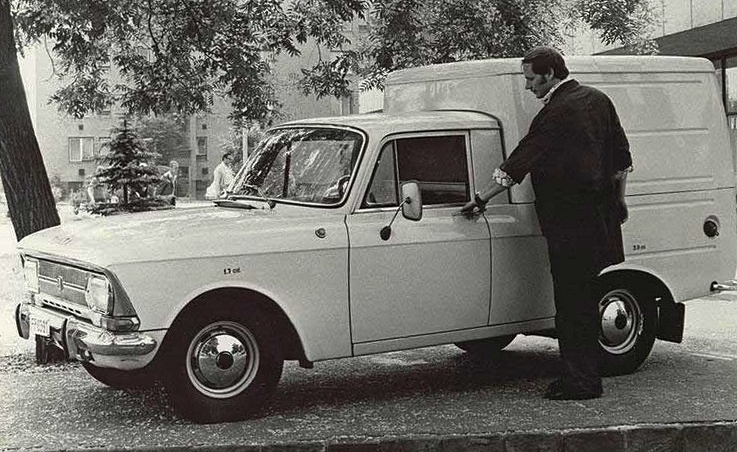 Описание. В 1972 году Ижевский автозавод с целью заменить фургон ИЖ Москвич – 434, выпустил автомобиль повышенной вместительности ИЖ - 2715. За основу автомобиля был взят седан ИЖ Москвич – 412, также выпускавшегося в Ижевске. ИЖ – 2715 оснащался двухместной кабиной с раздельными сиденьями, которые регулировались как по наклону, так и по длине. Выпускался в комплектации с двигателями модификации УЗАМ-412 75 л.с., кузов имел более жесткую сварную раму с цельными лонжеронами по всей длине, задняя подвеска получила усиленные рессоры. Грузовой отсек оснащался съемной, увеличенной по высоте цельнометаллической крышей и две распашные двери сзади от пола до потолка. Передняя часть автомобиля (фары, решётка радиатора) была выполнена из металла и повторяла перед автомобилей АЗЛК. Точно такой же она была у выпускавшихся в эти же годы в Ижевске Москвича-412. Первоначально выпускались с квадратными фарами немецкого производства, однако вскоре они были заменены на отечественные круглые. Вместо заднего бампера была трубка, состоящая из трех частей, которая одновременно служила подножкой. Это была первая модель, самостоятельно разработанная автозаводом. Фургон и пикап на стадии первых опытных образцов в 1970 году назывались ИЖ-6Ф и ИЖ-6Г. ИЖ-2715 был любимым рабочим автомобилем тех времен, он обладал вместительным грузовым отсеком, отличной грузоподъемностью до 400 килограмм и прост в обслуживании. Использовался для перевозки небольших партий грузов. На всем протяжении выпуска этих фургонов, существовало два поколения данного автомобиля и множество модификаций, как двух, так и шести местные, предназначенные для самых разных нужд.   Все автомобили, выпущенные на автозаводе в Ижевске до 1982 года, относят к первому поколению, внешним их отличием была решетка радиатора, унаследованной от автомобилей производства «АЗЛК», на окнах дверей присутствовали так называемые треугольные форточки, а ручки дверей торчали наружу, как у всех Москвичей того времени. Производили первое поколение в двух модификациях ИЖ-2715 Фургон и ИЖ-27151Пикап. В 80-е годы он был единственным легким грузовым фургоном. Все выпускавшиеся варианты внешнего вида ИЖ-2715 и ИЖ-2715-01 можно приблизительно разделить на четыре основных вида: Первый вариант - боковина будки имеет три ребра жесткости, на кузове автомобиля ребер нет, бампер и облицовка радиатора хромированные, задние двери гладкие с металлической эмблемой "ИЖ 1500 ГР". Вместо заднего бампера - трубка, состоящая из трех частей. Второй вариант - боковина будки имеет три ребра жесткости, на кузове автомобиля - одно. Облицовка радиатора и передний бампер окрашены в цвет автомобиля. Остальное аналогично первому варианту. Третий вариант - боковина будки имеет три ребра жесткости, на кузове автомобиля - два ребра, задние двери гладкие с выштамповкой "ИЖ-2715". Облицовка радиатора и передний бампер окрашены в цвет автомобиля. Передний бампер мог быть с "клыками", а на передней части будки могло иметься ребро жесткости. Задний бампер представлял собой две трубки по бокам кузова. Четвертый вариант - автомобили с новой черной решеткой радиатора, утопленными ручками дверей, цельные окна в дверях (без форточек), выштамповкой на крыше и боковине кабины водителя. Имеется ребро жесткости на передней части будки, три выштамповки в форме окон на боковинах будки, два ребра жесткости на задних дверях и выштамповки "ИЖ-2715" на правой половине задней двери и в форме окна на левой. Вместо заднего бампера - трубка по центру кузова, боковых трубок нет. Передний бампер окрашен в цвет автомобиля, а на автомобилях последних лет выпуска - черный пластиковый бампер. Именно на базе четвертого варианта выпускался ИЖ-27156 - с одним окном на каждой боковой панели будки и сзади на левой двери, сзади по центру - подножка, передний бампер и облицовка радиатора - в цвет кузова или черным.Модификации ИЖ-2715 ИЖ - 2715 - базовая модель, легковой цельнометаллический фургон. Выпускался в 1972 - 1982 годах. ИЖ - 2715 - 01- легковой цельнометаллический фургон. Выпускался в 1982 - 1997 годах..ИЖ - 27156 - шестиместный грузопассажирский вариант. Выпускался в 1988 - 1997 годах. Данная модификация предназначалась как для перевозки грузов, так и для кратковременной перевозки пассажиров. Конструкция автомобиля в основном повторяла модель грузового фургона ИЖ 2715-01, отличаясь от него трансформируемым задним грузовым отсеком, вдоль бортов которого были установлены два откидных двухместных сиденья. На месте глухих боковин будки появились два больших окна со сдвижными стеклами для притока воздуха, и стекло на левой створке задней двери. Стекло в перегородке, отделяющей кабину от грузового отделения, также стало сдвижным. В салоне на уровне головы пассажиров разместили дополнительные мягкие накладки и под потолком плафон освещения. В соответствии с требованиями пассивной безопасности были усилены многие силовые элементы кузова. ИЖ - 271566 - экспортный, для стран с умеренным климатом. ИЖ - 271567-  экспортный, для стран с тропическим климатом. ИЖ - 27151 Elite Pick Up экспортная модификация с удлинённой платформой, выпускавшаяся с 1982 по 1997 годы. В СССР была известна под индексом ИЖ-27151-013-01. Первоначально автомобиль поставлялся только в Латинскую Америку, но позже продавался также в Финляндии. Своё название получил по аналогии с экспортным наименованием Москвича-412 Elite 1500. Основным отличием от пикапов для внутреннего рынка были удлиненная грузовая платформа и квадратные передние фары, как на Москвичах и ИЖ первого поколения. Блоки поворотов и габаритных огней оставались прежними, от ИЖ серии Москвич - 412«ИЭ» последних лет выпуска. Колесная база и техническая начинка остались без изменений.Машина предназначалась для объемных легковесных грузов. При увеличении полезного объема грузовой платформы заявленная грузоподъемность осталась прежней. В случае перегрузки машины разгружался передний мост, и нарушалась управляемость. ИЖ – 27156 санитарный - по заказу Минздрава Удмуртской республике в 1994 году «Ижмаш» изготовил для внутреннего рынка опытную партию из 10 грузопассажирских машин – с «застекленным» фургоном. Часть из них использовалась как санитарные автомобили, но они не пошли в серию из-за плохой управляемости при загрузке задней оси.Технические характеристики ИЖ-2715Технические характеристики  ИЖ 2715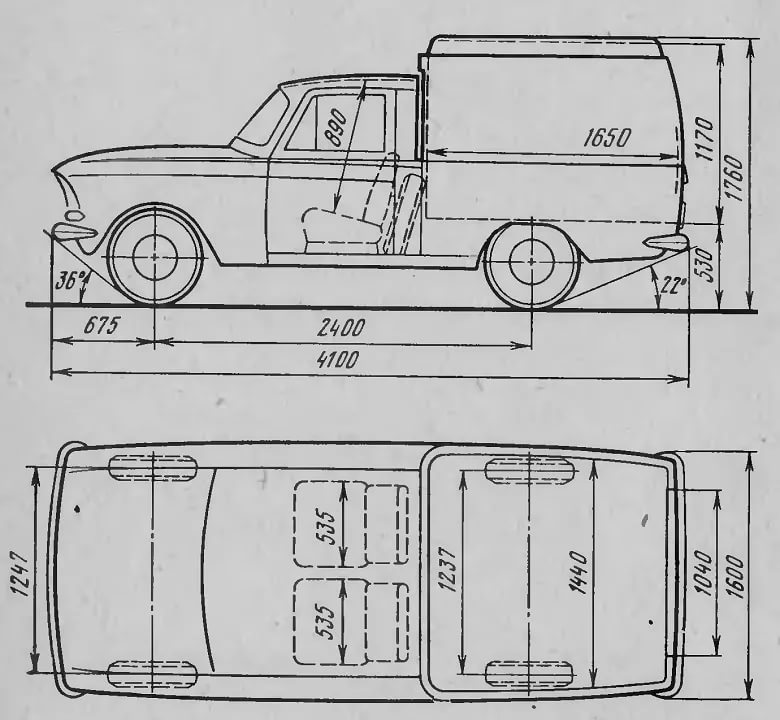 Тип кузоваЦельнометаллический фургон несущего типа со съемной верхней частьюЧисло мест2Время разгона до 100 км/ч19 сМаксимальная скорость115 км/часОбъем топливного бака45 лЭлектрооборудование12 VАккумуляторная батарея6СТ-42ГенераторГ-108 МРеле-регуляторРР-24ГСтартерСТ-4Прерыватель-распределительР-107Свечи зажиганияА-7,5УСРазмер шин6,40-13Снаряженная масса1100 кгПолная масса1590 кгДорожные просветы193 ммГрузоподъемность450 кг + 2 челПодвеска передняянезависимая пружинная с поперечными рычагами, бесшкворневая, с гидравлическими амортизаторамиПодвеска задняязависимая на двух полуэллиптических рессорах, с гидравлическими амортизаторамиТормоз передний/заднийбарабанныйСцеплениеоднодисковое сухоеКоробка передачмеханическая четырехступенчатая с синхронизаторами
на II, III и IV передачахДвигательУЗАМ-412Э рядный карбюраторный четырехтактный четырехцилиндровый верхнеклапанныйЛитраж двигателя1487 см³Порядок работы цилиндров двигателя1-3-4-2КарбюраторК-126Максимальная мощность75 л. с. при 5800 об/минОбъём багажника1600 лИЖ 2715 '1972–82ИЖ 27151 '1974–82Elite Pickup (ИЖ 27151-01-013) '1982–94ИЖ 2715-01 '1982–2001ИЖ 2715-01 '1982–2001ИЖ 27156 '1988–2001ИЖ 27156 '1988–2001Года выпуска / с1972 г.1976 г.—1982 г.1982 г.1988 г.1988 г.Года выпуска / по1982 г.1982 г.—1997 г.1997 г.1997 г.1997 г.ГеометрияГеометрияГеометрияГеометрияГеометрияГеометрияГеометрияГеометрияТип кузоваЛегковой фургонЛегковой пикапЛегковой пикапЛегковой фургонЛегковой фургонЛегковой фургонЛегковой фургонколичество дверей3223333расположение руляслеваслеваслеваслеваслеваслеваслеваколёсная база2 400 мм2 400 мм—2 400 мм2 400 мм2 400 мм2 400 ммдорожный просвет———190 мм190 мм190 мм190 ммгабариты / длина4 100 мм4 100 мм—4 138 мм4 138 мм4 138 мм4 138 ммгабариты / ширина1 600 мм1 600 мм—1 590 мм1 590 мм1 590 мм1 590 ммгабариты / высота1 760 мм1 470 мм—1 825 мм1 825 мм1 825 мм1 825 ммколея / передняя1 247 мм1 247 мм—1 270 мм1 270 мм1 270 мм1 270 ммколея / задняя1 237 мм1 237 мм—1 270 мм1 270 мм1 270 мм1 270 мммасса/снаряженная1 100 кг1 050 кг1 060 кг1 015 кг1 015 кг1 095 кг1 095 кгмасса / полная1 590 кг1 590 кг1 930 кг1 665 кг1 665 кг1 665 кг1 665 кгколичество местколичество местколичество местколичество местколичество местколичество местколичество местколичество мествсего2222266из них неполноценных———————ДвигательДвигательДвигательДвигательДвигательДвигательДвигательДвигательназваниеУЗАМ-412УЗАМ-412УЗАМ-412УЗАМ-412УЗАМ 412ДЭУЗАМ-412УЗАМ 412ДЭВнешний вид——расположениеспередиспередиспередиспередиспередиспередиспередиориентацияпродольнопродольнопродольнопродольнопродольнопродольнопродольноСистема питаниякарбюраторкарбюраторкарбюраторкарбюраторкарбюраторкарбюраторкарбюраторЦилиндры/клапаныR4/2R4/2R4/2R4/2R4/2R4/2R4/2Диаметр цилиндров82 мм82 мм82 мм82 мм82 мм82 мм82 ммХод поршня70 мм70 мм70 мм70 мм70 мм70 мм70 ммСтепень сжатия8,808,808,808,807,208,807,20Объем1 478 см³1 478 см³1 478 см³1 478 см³1 478 см³1 478 см³1 478 см³ТурбонаддувнетнетнетнетнетнетнетМощность75 л.с. при 5800 об/мин75 л.с. при 5800 об/мин75 л.с. при 5800 об/мин75 л.с. при 5800 об/мин67 л.с. при 5800 об/мин75 л.с. при 5800 об/мин67 л.с. при 5800 об/минКрутящий момент108 Нм при 3000-3800 об/мин108 Нм при 3000-3800 об/мин108 Нм при 3000-3800 об/мин108 Нм при 3000-3800 об/мин102 Нм при 3000-3800 об/мин108 Нм при 3000-3800 об/мин102 Нм при 3000-3800 об/минМарка топливаАИ-93АИ-93АИ-93АИ-93А-76АИ-93А-76трансмиссиятрансмиссиятрансмиссиятрансмиссиятрансмиссиятрансмиссиятрансмиссиятрансмиссияприводзаднийзаднийзаднийзаднийзаднийзаднийзаднийсцеплениеОднодисковое, сухоеОднодисковое, сухоеОднодисковое, сухоеОднодисковое, сухоеОднодисковое, сухоеОднодисковое, сухоеОднодисковое, сухоекоробка передачМКПП 4 передачиМКПП 4 передачиМКПП 4 передачиМКПП 4 передачиМКПП 4 передачиМКПП 4 передачиМКПП 4 передачиСкоростные характеристикиСкоростные характеристикиСкоростные характеристикиСкоростные характеристикиСкоростные характеристикиСкоростные характеристикиСкоростные характеристикиСкоростные характеристикимаксимальная скорость115,0 км/ч115,0 км/ч130,0 км/ч125,0 км/ч—125,0 км/ч—ограничитель скоростинетнетнетнетнетнетнеттормозная систематормозная систематормозная систематормозная систематормозная систематормозная систематормозная систематормозная систематормоза передниеБарабанныеБарабанныеДисковыеДисковыеДисковыеДисковыеДисковыетормоза задниеБарабанныеБарабанныеБарабанныеБарабанныеБарабанныеБарабанныеБарабанныеABSнетнетнетнетнетнетнетэксплуатационные характеристикиэксплуатационные характеристикиэксплуатационные характеристикиэксплуатационные характеристикиэксплуатационные характеристикиэксплуатационные характеристикиэксплуатационные характеристикиэксплуатационные характеристикидиаметр разворота11,4 м11,4 м—11,4 м11,4 м11,4 м11,4 мобъем топливного бака / основной46 л46 л46 л46 л46 л46 л46 лКолесаКолесаКолесаКолесаКолесаКолесаКолесаКолесаРазмеры передних дисков———4.5J × 134.5J × 134.5J × 134.5J × 13Размеры передних покрышек———165/80 R13165/80 R13165/80 R13165/80 R13Размеры задних дисков———4.5J × 134.5J × 134.5J × 134.5J × 13Размеры задних покрышек———165/80 R13165/80 R13165/80 R13165/80 R13